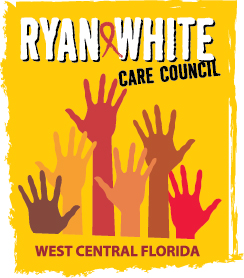 WEST CENTRAL FLORIDA RYAN WHITE CARE COUNCIL	RESOURCE PRIORITIZATION AND ALLOCATION RECOMMENDATIONS 	SUNCOAST HOSPICE, CLEARWATERTHURSDAY, OCTOBER 12, 2017	11:00 A.M. - 12:30 P.M.	AGENDACall to Order								ChairRoll Call								StaffChanges to Agenda							MembersAdoption of Minutes							Chair	August 17th, 2017 (Attachment)Care Council Report							Co-ChairVI.	Chair & Co-Chair Elections						MembersVII.	Meeting Time, Day, Location					MembersVIII.	Committee Work Plan (Attachment)					MembersIX.	Part A Reallocations							Arnold/MembersX.	Annual Work Plan Review						MembersXI.	Part A Expenditure Report (Attachment)				ArnoldXII.	Community Input/Announcements					MembersXIII.	Adjournment								Chair	Note: Items in bold are action items.The Ryan White Care Council’s next meeting will be November 1st, 2017 from 1:30pm to 3:30pm, at the Children’s Board of Hillsborough County.The CARE COUNCIL website is at www.thecarecouncil.org.  Meeting information, agendas and minutes will be posted on this website. 